The Arlington Food Assistance Center 
needs your help to collect 100,000 pounds 
of heart-healthy foods this month.
Help “YOUR ORGANIZATION” feed our
Arlington neighbors in need.Bring in your food donations to
“LOCATION” until “END DATE.”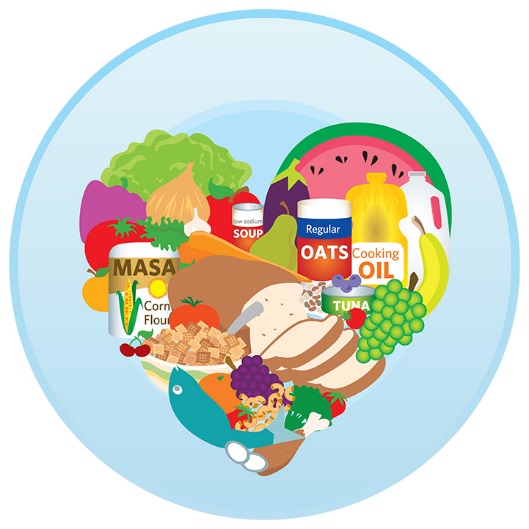 Look for labels that say:
low sodium, no salt added, 
no sugar added, or unsweetened.Canned TunaCanned SoupsCanned VegetablesPeanut Butter (in plastic jars)Low Sugar & High Fiber Cereal*No glassThank you so much for your support!	
Learn more at www.afac.org 